Unter der Lupe: Absichten und Strategien hinter Fake News erkennen und anwenden Hier findest du drei mögliche Beispiele für Strategien, die beim Verfassen von Fake News angewendet werden. Welche weiteren kennst du?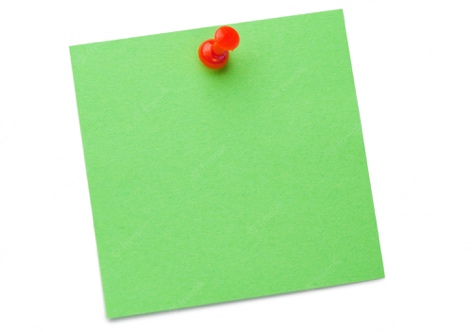 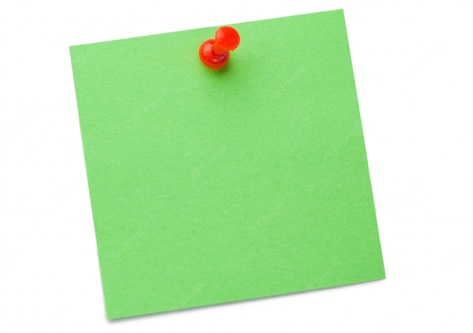 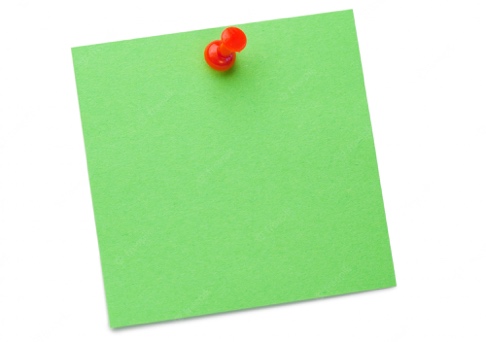 Du siehst hier drei Beispiele für Fake News, die mögliche Strategien und Vorgehensweisen noch einmal aufzeigen. Via Link und QR-Code kannst du sie im Original anschauen.Beispiel 1:Einsatz von Militärschiffen in der Flüchtlingspolitik?Beispiel 2:Kirchenschändung?Beispiel 3:Gates kapert Deutschland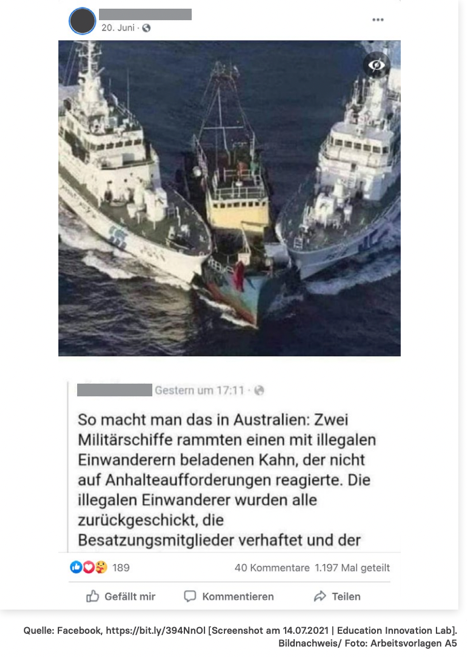 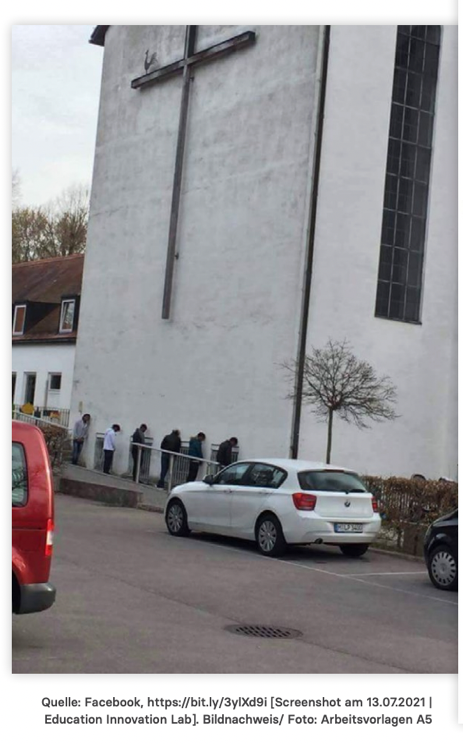 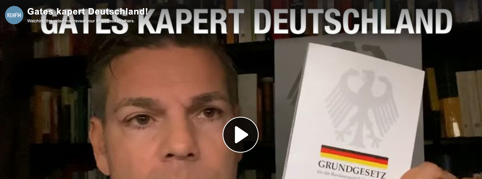 Per Klick aufs Bild gelangst du zum OriginalbeitragUnd hier geht’s zur Auflösung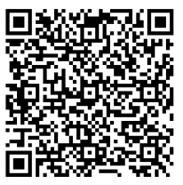 Und hier geht’s zur Auflösung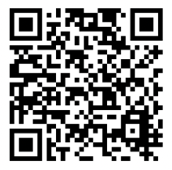 Und hier geht’s zur Auflösung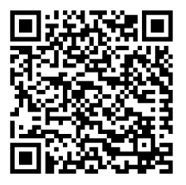 https://correctiv.org/faktencheck/2021/06/30/nein-dieses-bild-zeigt-nicht-wie-australische-militaerschiffe-ein-schiff-mit-gefluechteten-rammen/https://www.mimikama.org/neubuerger-urinieren/https://capture.dropbox.com/G10b6IiQQaN1uDNzDas Bild zeigt nicht, wie australische Militärschiffe ein Schiff mit Geflüchteten rammen!Das Bild zeigt nicht, wie mehrere Männer gegen eine Kirche urinieren!Nein, Bill Gates kapert Deutschland nicht!